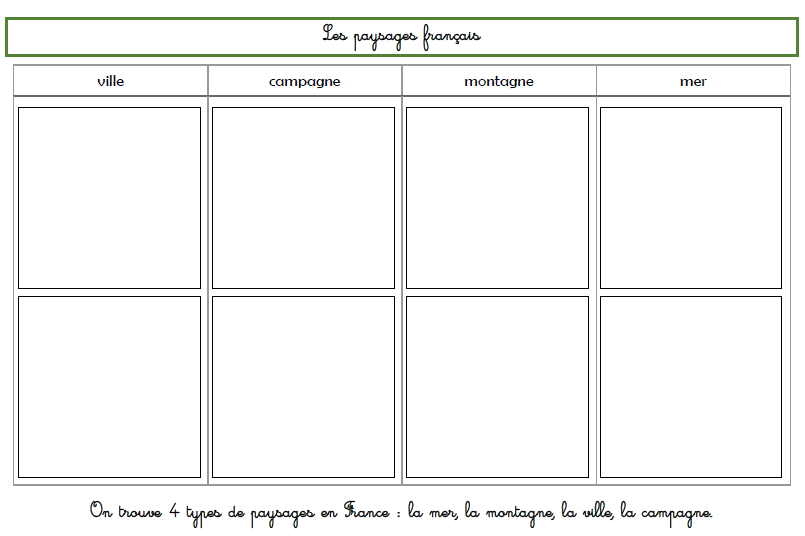 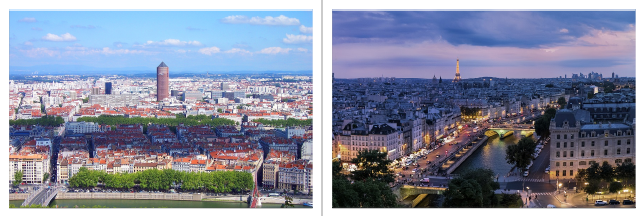 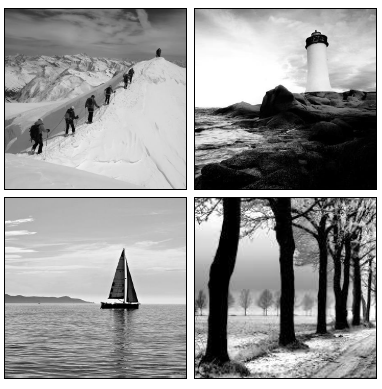 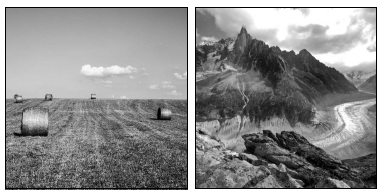 On découpe et on colle dans les bonnes les photos : pour rappel, les paysages urbains et campagnards ont été vus.On colle ensuite le résultat dans le cahier d’espace.Séance 1 : Lire  et  decrire  un  paysage1- Observe ces 4 photos et réponds aux questions :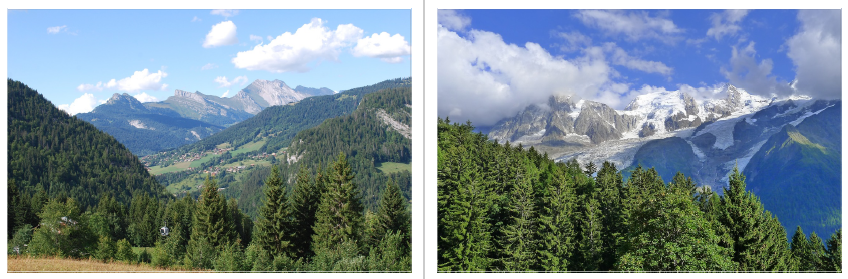 Image 1						Image 2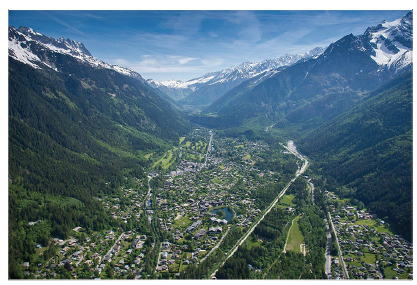 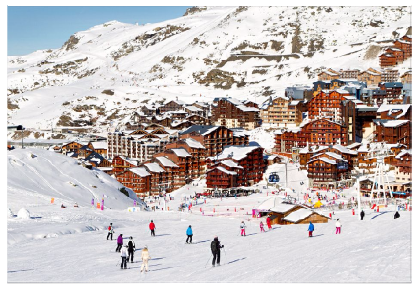 Image 3						Image 41 Après avoir regardé la vidéo « Reconnaitre des paysages » décris à l’oral ce que tu vois sur chaque image : on utilise les différents plans d’une image, le vocabulaire adapté, la grille d’aide ci-dessous.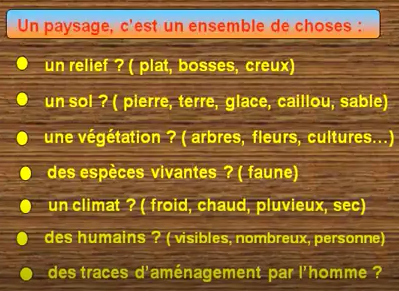 2  De quel type de paysage s’agit-il ?……………………………………………………………………………………………………………………………………………3  Quelles sont les « choses » que tu as observé qui te permettent de le dire ?…………………………………………………………………………………………………………………………………………..4  Voit-on le même paysage à chaque saison ? Pourquoi ?………………………………………………………………………………………………………………………………………….………………………………………………………………………………………………………………………………………….Seance 2 : Paysage de montagne1- Sans aide, essaie de remplir ce document :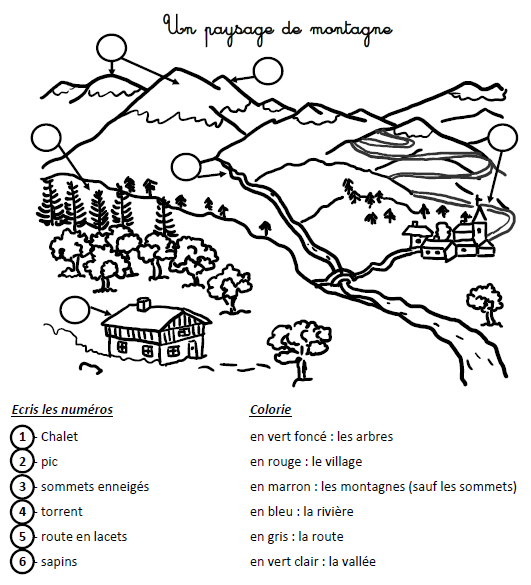 2- Essaie de donner une définition des mots que tu as  utilisés dans l’exercice 1 :- chalet = ……………………………………………………………………………………………………………….- pic = …………………………………………………………………………………………………………………….- sommet = ……………………………………………………………………………………………………………- torrent = ……………………………………………………………………………………………………………..- route en lacets = ………………………………………………………………………………………………..- village = ……………………………………………………………………………………………………………..- montagne = ………………………………………………………………………………………………………..- rivière = ……………………………………………………………………………………………………………..- route = ………………………………………………………………………………………………………………..- vallée = ……………………………………………………………………………………………………………….Correction :Utilise un dictionnaire pour te corriger.- chalet = ……………………………………………………………………………………………………………….- pic = …………………………………………………………………………………………………………………….- sommet = ……………………………………………………………………………………………………………- torrent = ……………………………………………………………………………………………………………..- route en lacets = ………………………………………………………………………………………………..- village = ……………………………………………………………………………………………………………..- montagne = ………………………………………………………………………………………………………..- rivière = ……………………………………………………………………………………………………………..- route = ………………………………………………………………………………………………………………..- vallée = ……………………………………………………………………………………………………………….Seance 3 : Les differents paysages de montagneIl existe deux types de montagnes :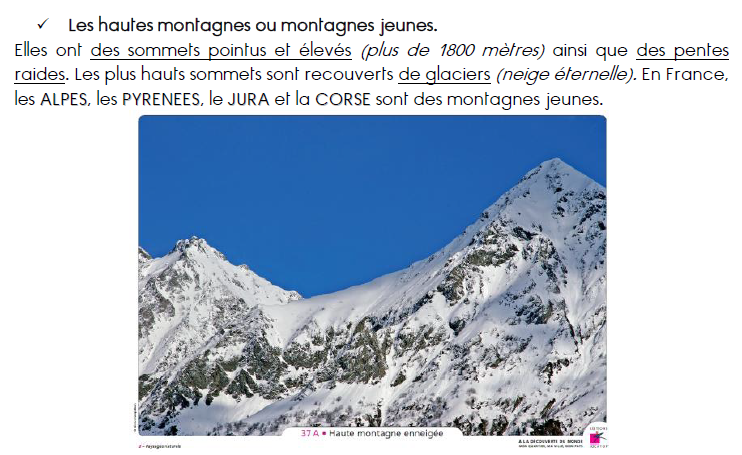 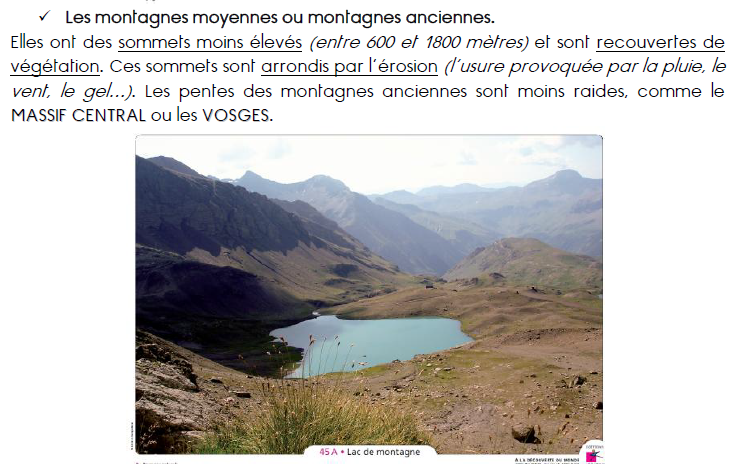 A toi de jouer !!!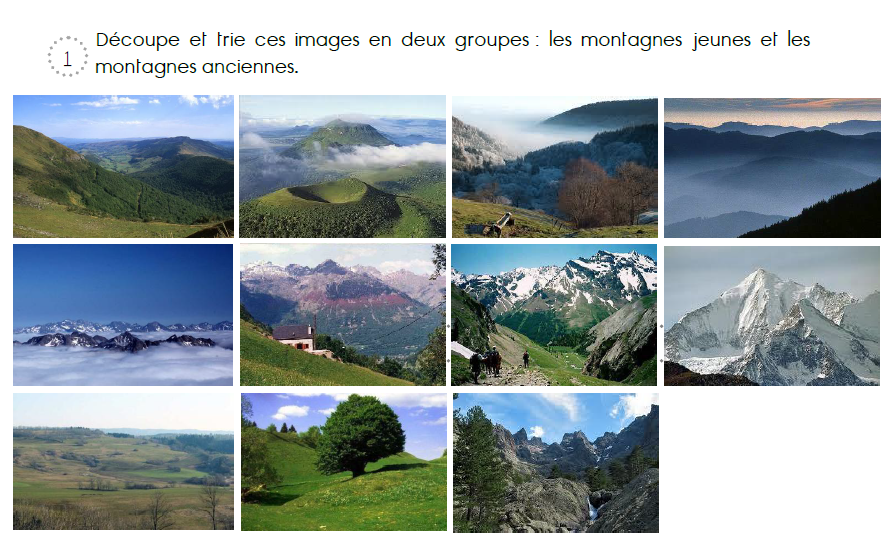 Voici une carte de la France avec ses zones montagneuses :  aide-toi…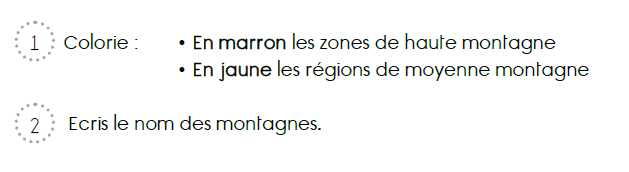 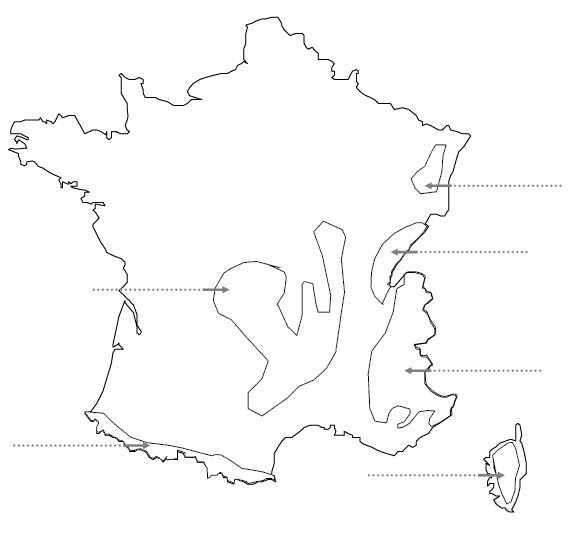 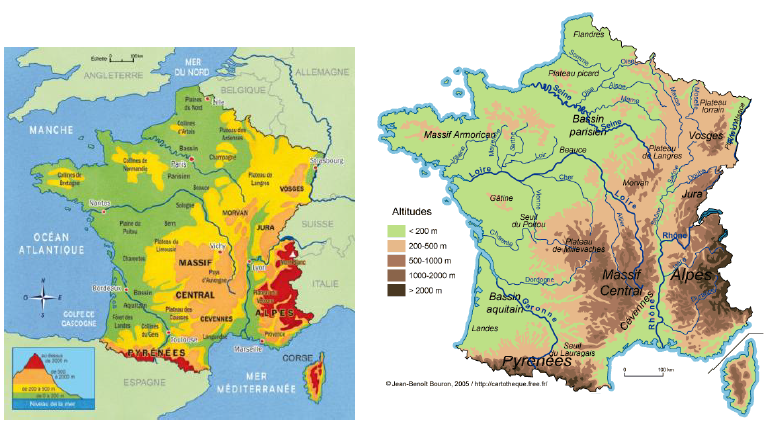 Seance 4 : Les paysages de montagne en fonction des saisons Observe et décris à l’oral pour comparer ces deux paysages :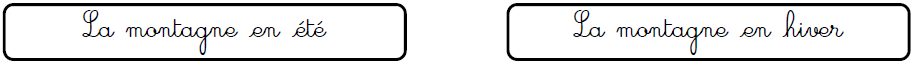 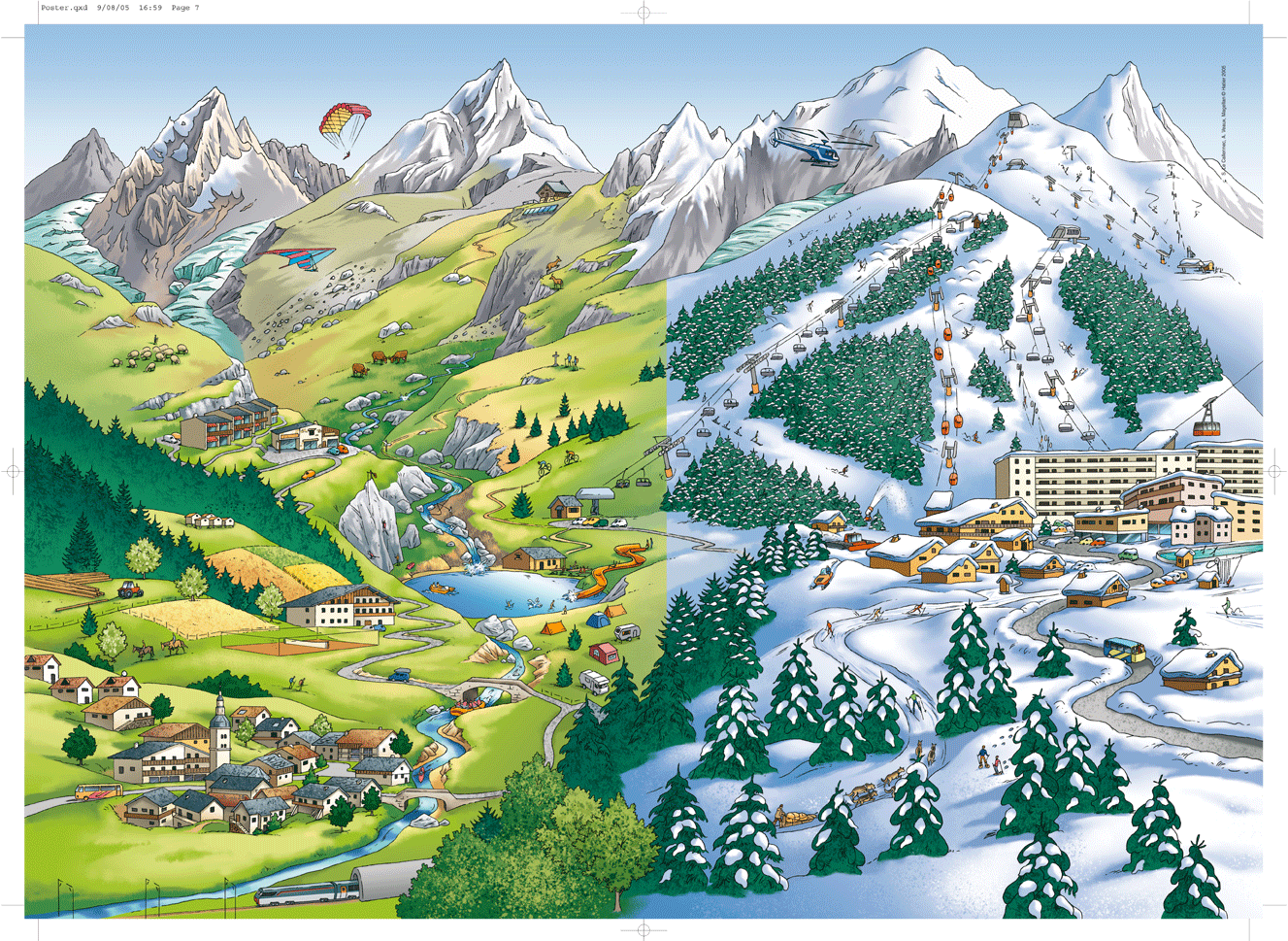 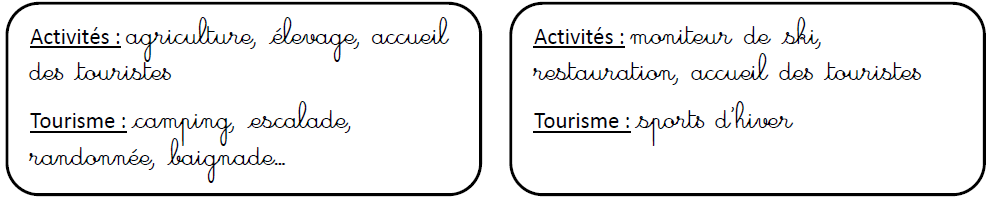  Après avoir lu la leçon suivante, complète les documents de la page suivante :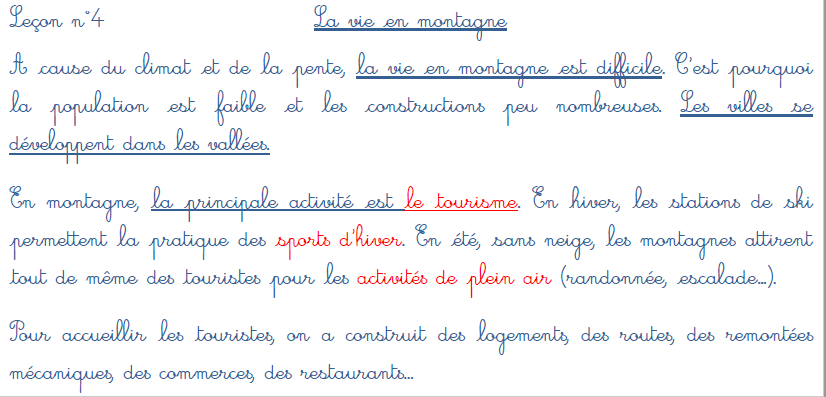 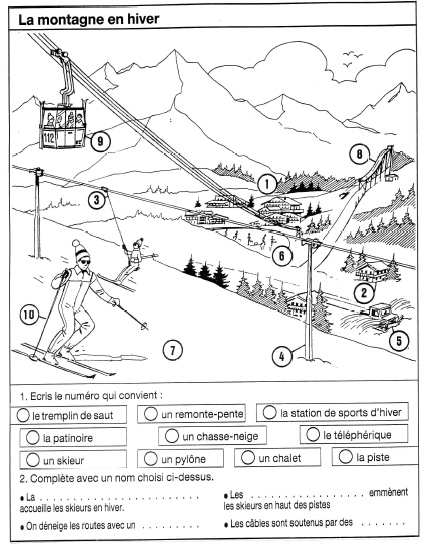 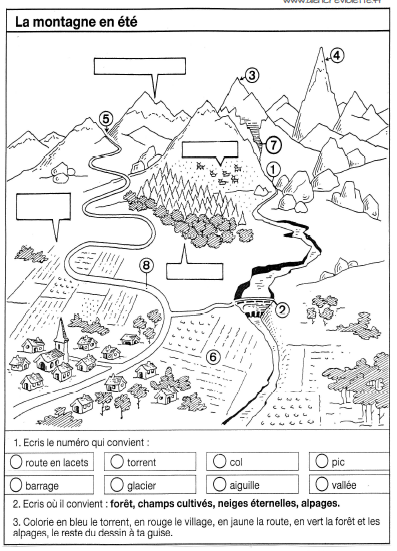 Montagnes jeunesMontagnes anciennes